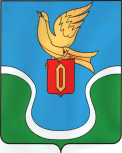 ГОРОДСКАЯ ДУМАМУНИЦИПАЛЬНОГО ОБРАЗОВАНИЯ « ГОРОДСКОЕ ПОСЕЛЕНИЕ «ГОРОД ЕРМОЛИНО»БОРОВСКОГО РАЙОНА КАЛУЖСКОЙ ОБЛАСТИ РЕШЕНИЕ« 18 » ноября  2021 года		                     	г. Ермолино			                      	 № 88О внесении изменений в Решение Городской Думы муниципального образования «Городское поселение «Город Ермолино» № 52 от 15.07.2021 г. Об утверждении положения «О порядке оказания социальной помощи собственникам жилых помещений в одноэтажных и двухэтажных многоквартирных домах в целях частичного возмещения их затрат, связанных с проведением в 2020 и в 2021  г.г. работ по переключению с централизованного на поквартирное теплоснабжение от бытовых газоиспользующих приборов на территории муниципального образования «Городское поселение «Город Ермолино»В соответствии с  Федеральным законом № 131 – ФЗ от 06.10.2003 года «Об общих принципах организации местного самоуправления в Российской Федерации», руководствуясь Уставом муниципального образования "Городское поселение "Город Ермолино", Городская Дума муниципального образования "Городское поселение "Город Ермолино" РЕШИЛА:1. Внести  изменения в пункт 5.1. Приложения к   Решению Городской Думы муниципального образования «Городское поселение «Город Ермолино» от 15.07.2021 № 52 «Об утверждении положения «О порядке оказания социальной помощи собственникам жилых помещений в одноэтажных и двухэтажных многоквартирных домах в целях частичного возмещения их затрат, связанных с проведением в 2020 и в 2021  г.г. работ по переключению с централизованного на поквартирное теплоснабжение от бытовых газоиспользующих приборов на территории муниципального образования «Городское поселение «Город Ермолино».2. Пункт 5.1. Приложения к  Решению Городской Думы муниципального образования «Городское поселение «Город Ермолино» от 15.07.2021 № 52 «Об утверждении положения «О порядке оказания социальной помощи собственникам жилых помещений в одноэтажных и двухэтажных многоквартирных домах в целях частичного возмещения их затрат, связанных с проведением в 2020 и в 2021  г.г. работ по переключению с централизованного на поквартирное теплоснабжение от бытовых газоиспользующих приборов на территории муниципального образования «Городское поселение «Город Ермолино» изложить в следующей редакции «Размер адресной материальной помощи установить в размере 100%, но не больше 60 000 (шестидесяти тысяч) рублей и выплачивать за счет средств бюджета муниципального образования Городское поселение «Город Ермолино». Размер адресной материальной помощи определяется комиссией, созданной при администрации муниципального образования «Городское поселение «Город Ермолино».3. Настоящее решение вступает в силу с момента его опубликования в еженедельной газете «Уголок России» и подлежит размещению на сайте администрации в сети Интернет. Глава муниципального образования«Городское поселение «Город Ермолино» 		                                              	Е.А. Самокрутова